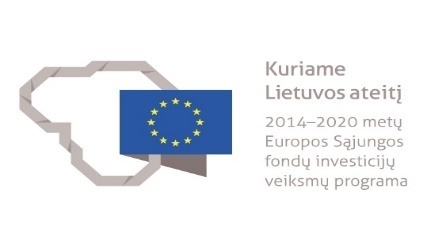 PROJEKTAS „Motyvuoti mokytojai ir tėvai, – motyvuoti mokiniai“ Nr. 09.2.1-ESFA-K-728-01-0022 (1.2.3. veikla, 1 projektas)KLAIPĖDOS R. “Minijos“ PROGIMNAZIJOS MATEMATIKOS MOKYTOJOSGenovaitės Mikaitienės    7a  KLASĖS  MATEMATIKOS PROJEKTAS „Erdvinių figūrų gamyba“2019 m. birželi 10 d.Tikalas: pagaminti erdvines figūras.Uždaviniai: 1)  išmokti gaminti erdvines figūras,                     2)  mokytis kruopštumo, atidumo ir susikaupimo,                     3)  gamindami figūras mokiniai geriau suvoks šoninio paviršiaus, viso paviršiaus, pagrindų plotų sąvokas.Darbo eiga:Mokiniai iš kelių pasiūlytų temų išsirinko gaminti erdvines figūras. Išdiskuta-vome kokias figūras ir kokio dydžio mokiniai gamins.Susitartą dieną mokiniai atsinešė figūroms gaminti reikiamas priemones ir su mokytojo konsultacija vyko darbas. Pasirodo, pagaminti figūrą, kad siūlės   tiksliai “susieitų“ nėra taip paprasta, reikalinga labai tikslaus matavimo, smailaus pieštuko, daug kruopštumo ir atidumo. Retas kuris mokinys  atliko darbą kruopščiai ir iki pabaigos, todėl pabaigti arba iš naujo gaminti teko namuose.Birželio 10 dieną vyko pristatymas. Mokiniai demonstravo pagamintą figūrą, pasidalino patirtimi apie tai kaip sekėsi darbas. Akvilės darbas atliktas itin kruopščiai, kai kuriems darbas kruopštumo ir tikslumo trūko. Keli mokiniai pagamino net po kelias figūras.	Projekto apiforminimas.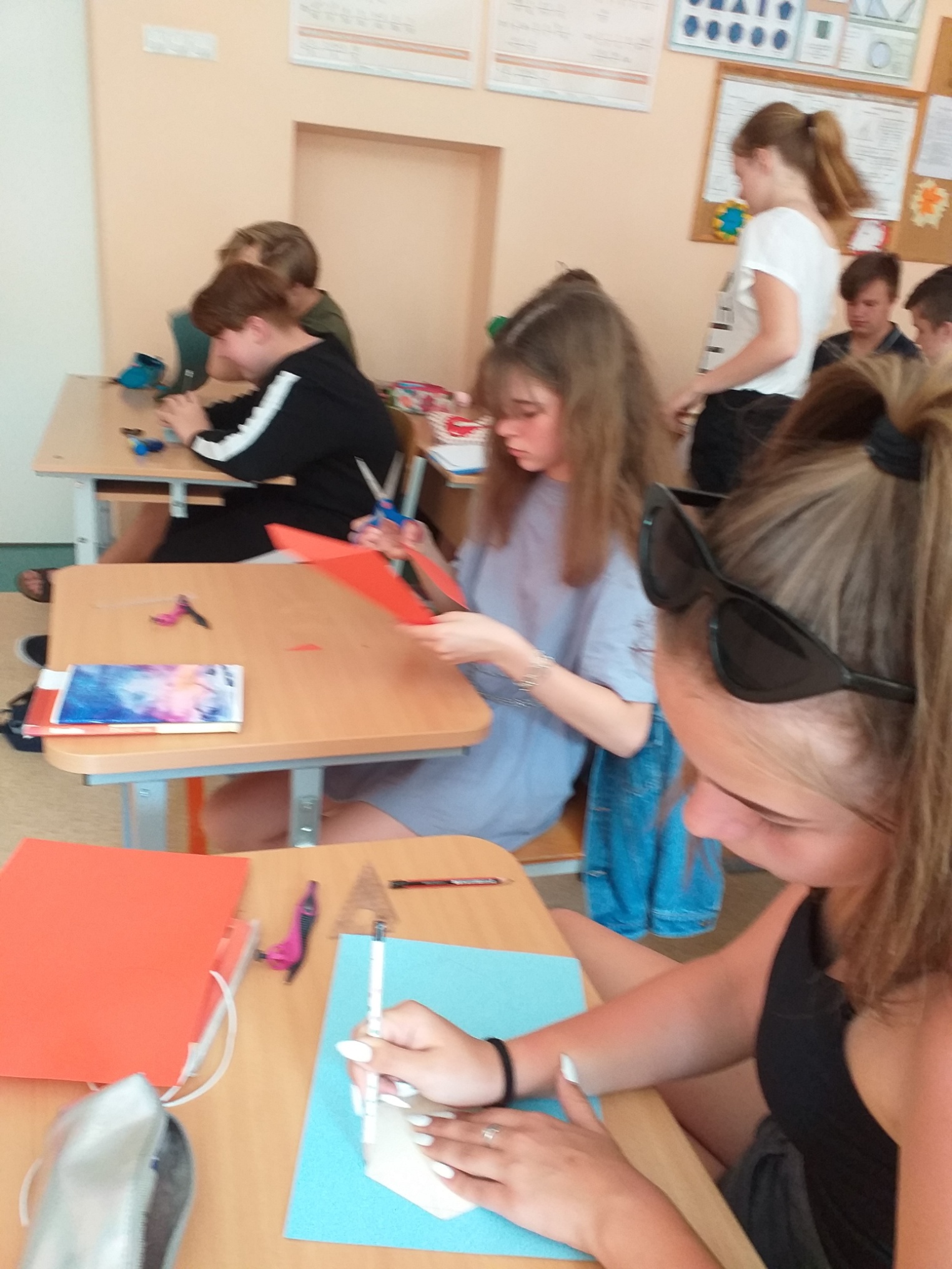 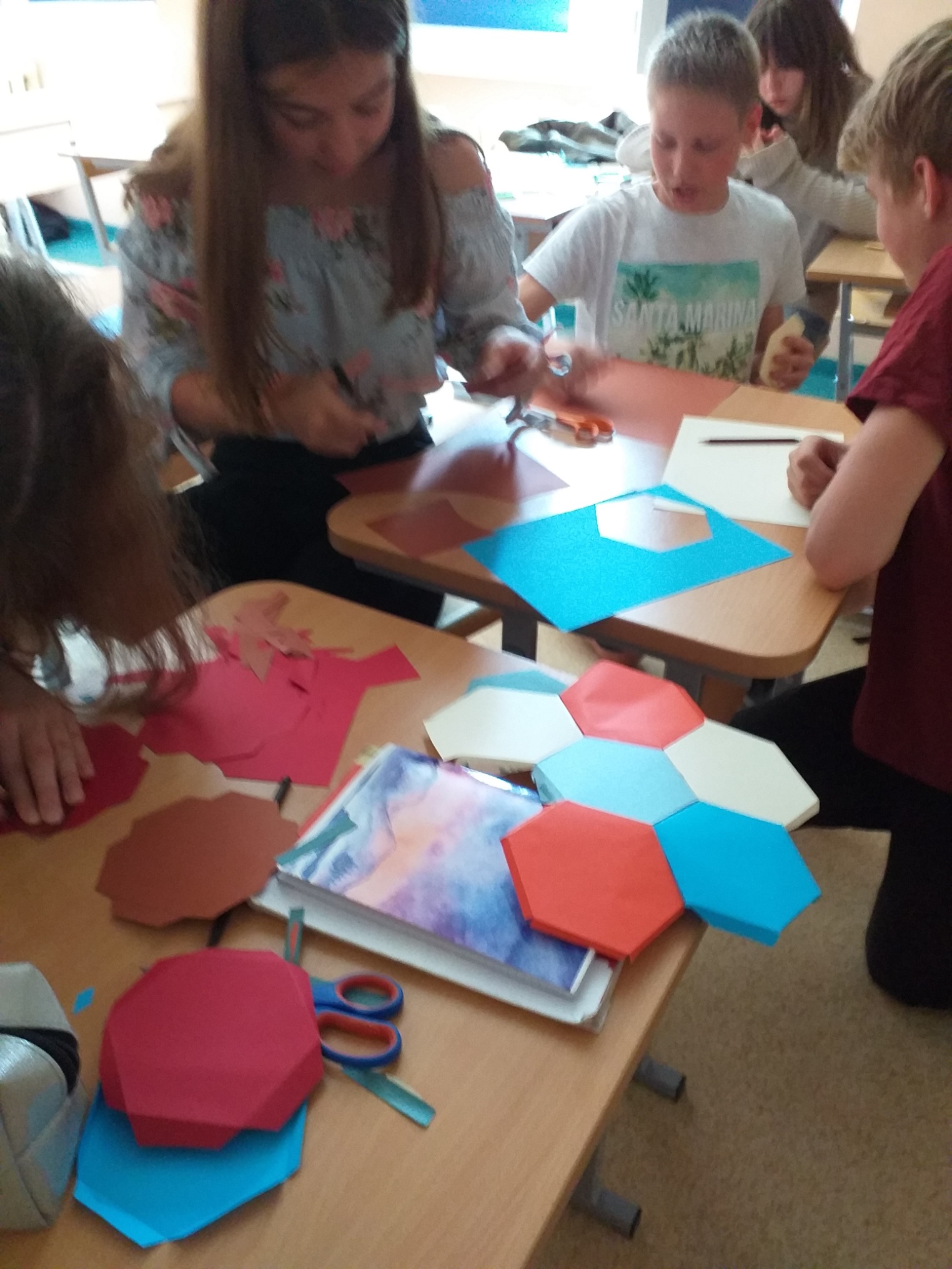 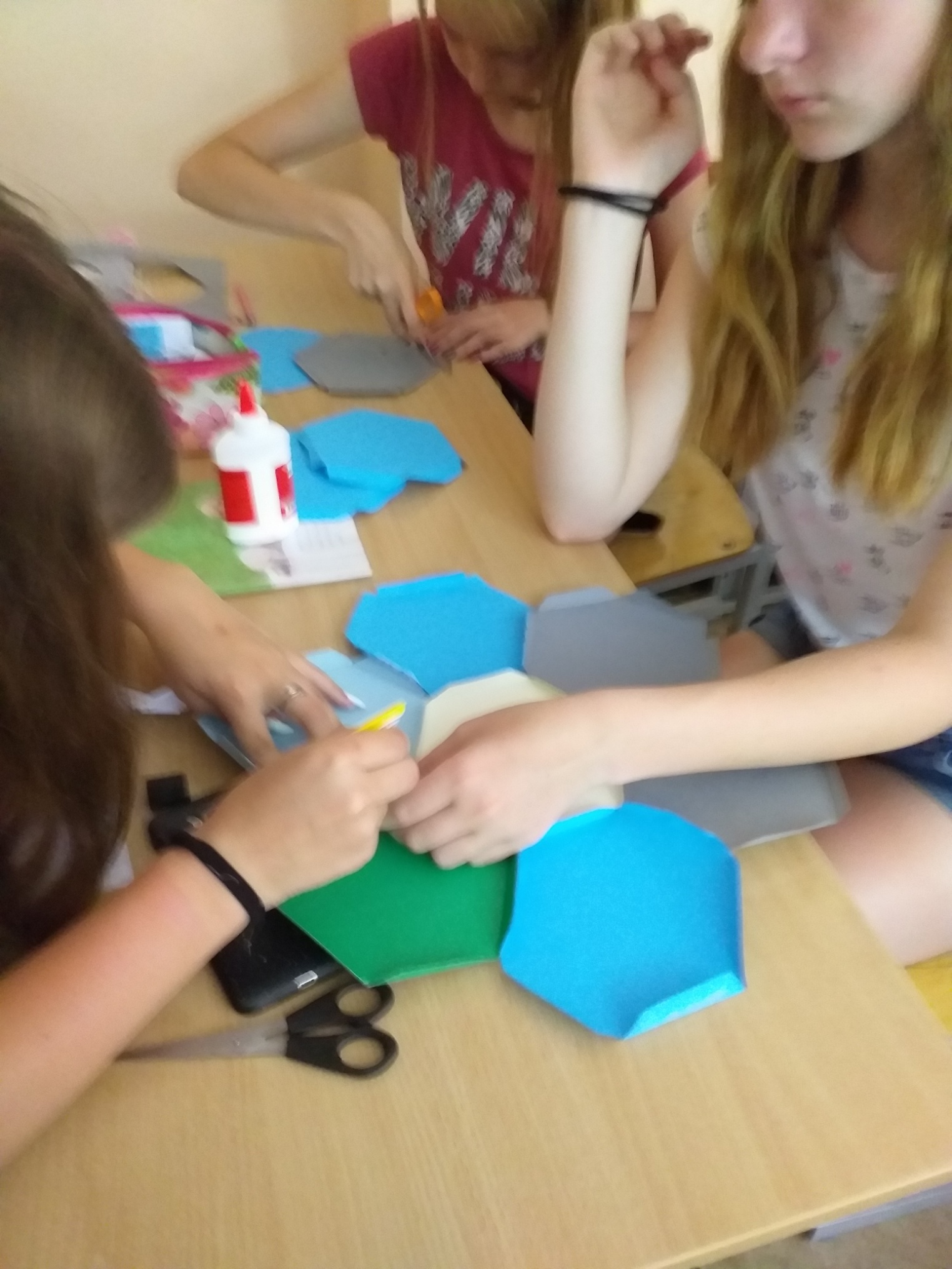 Momentai iš darbų pristatymo: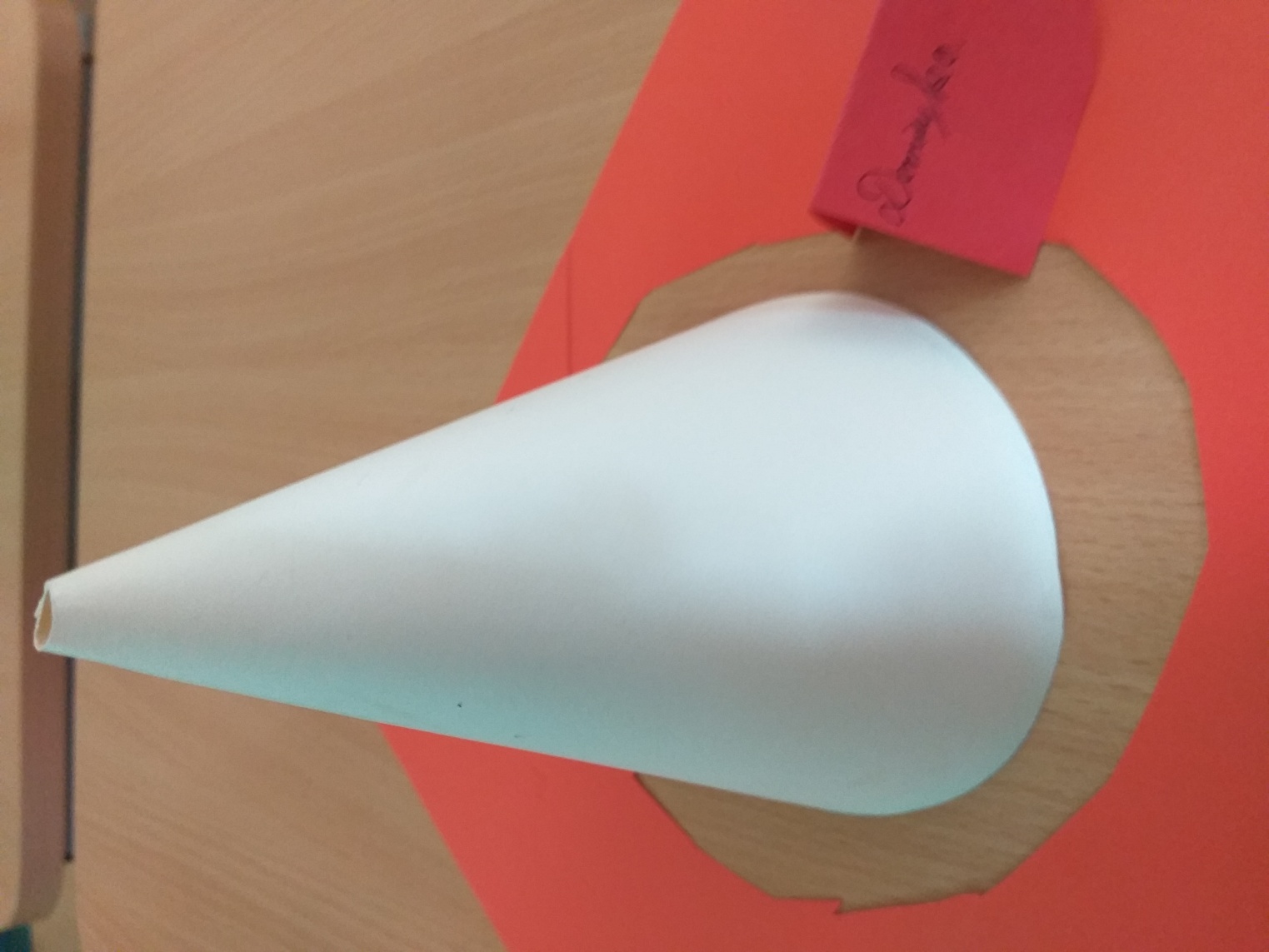 Ervino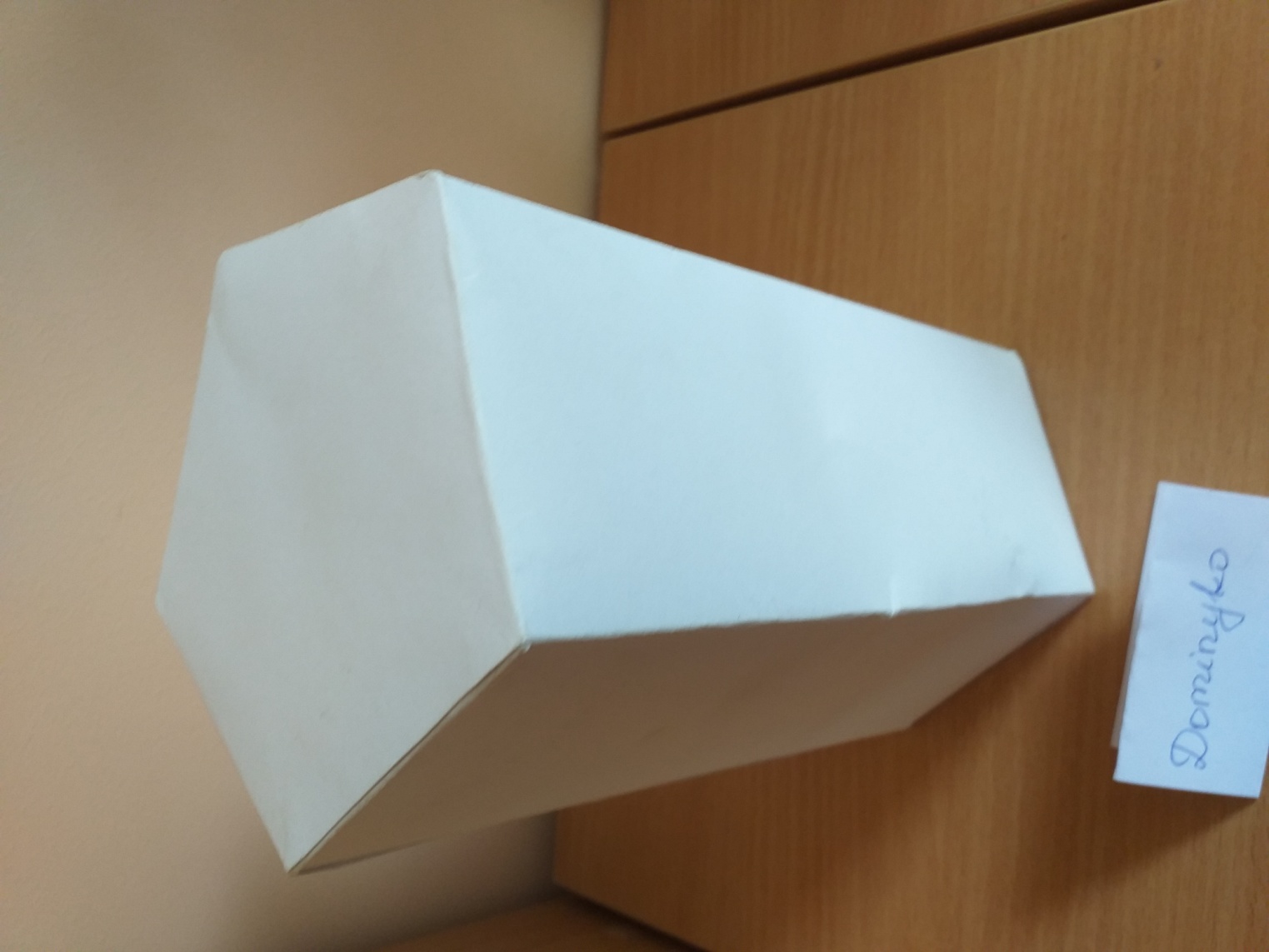 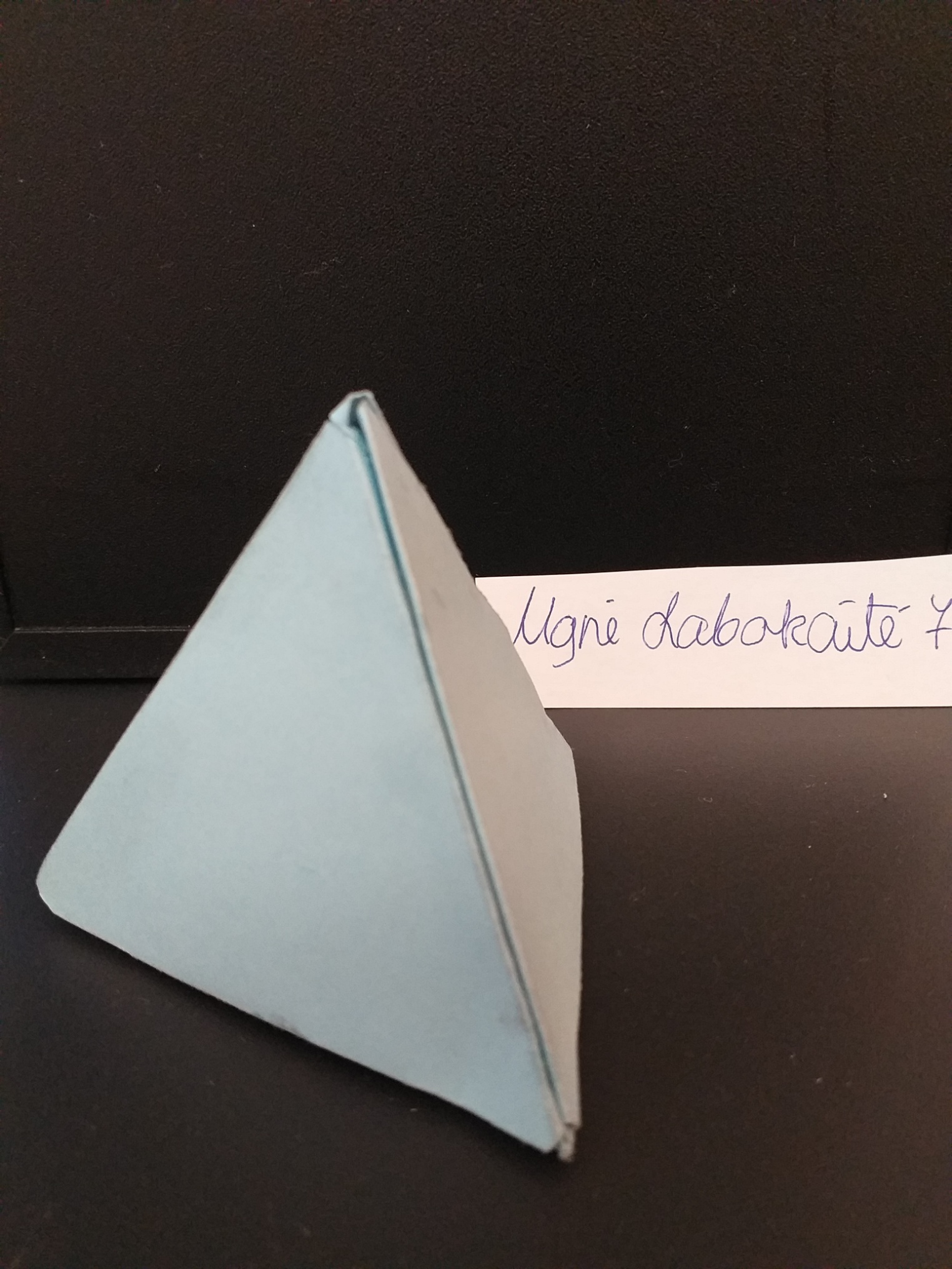 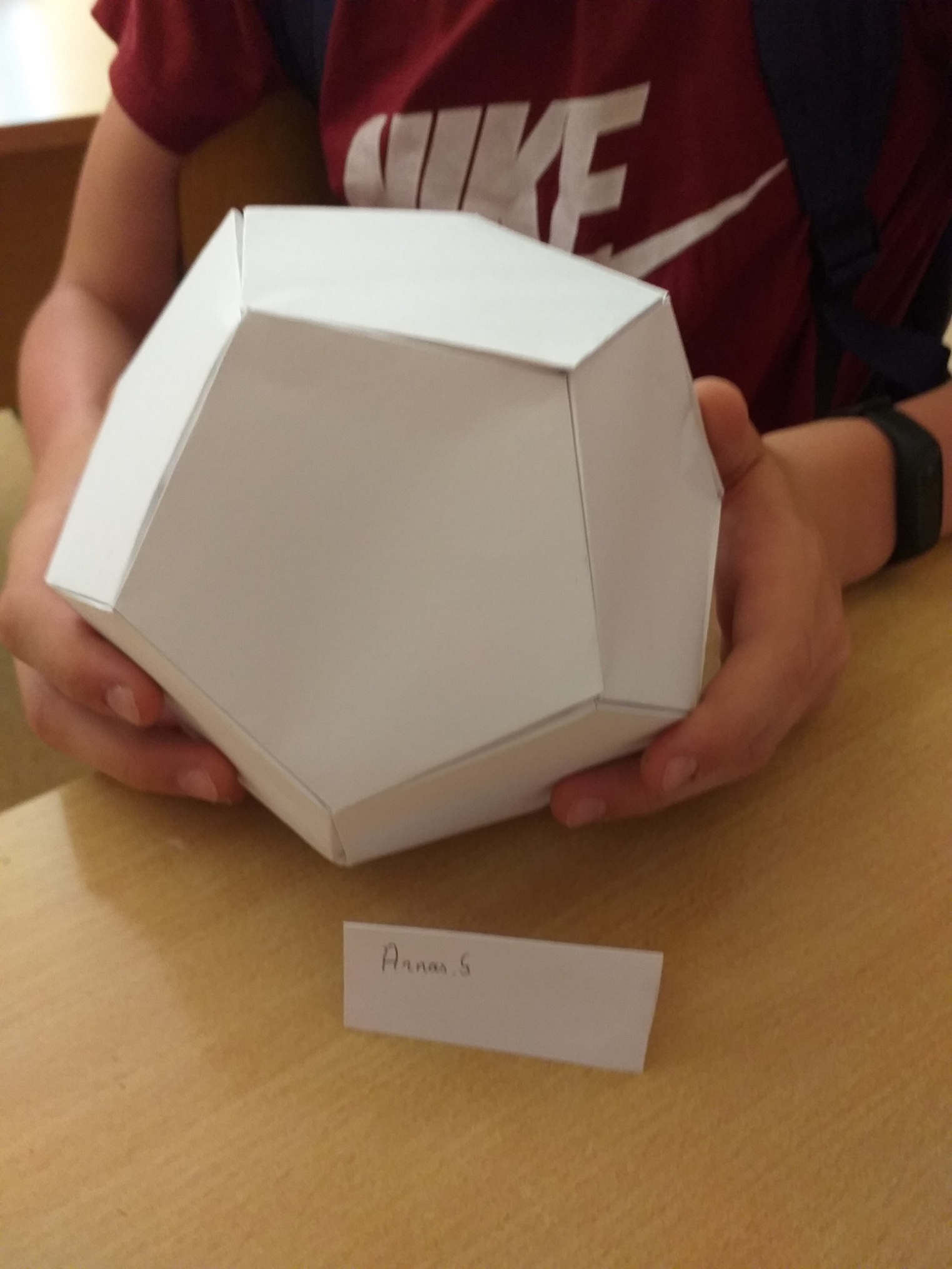 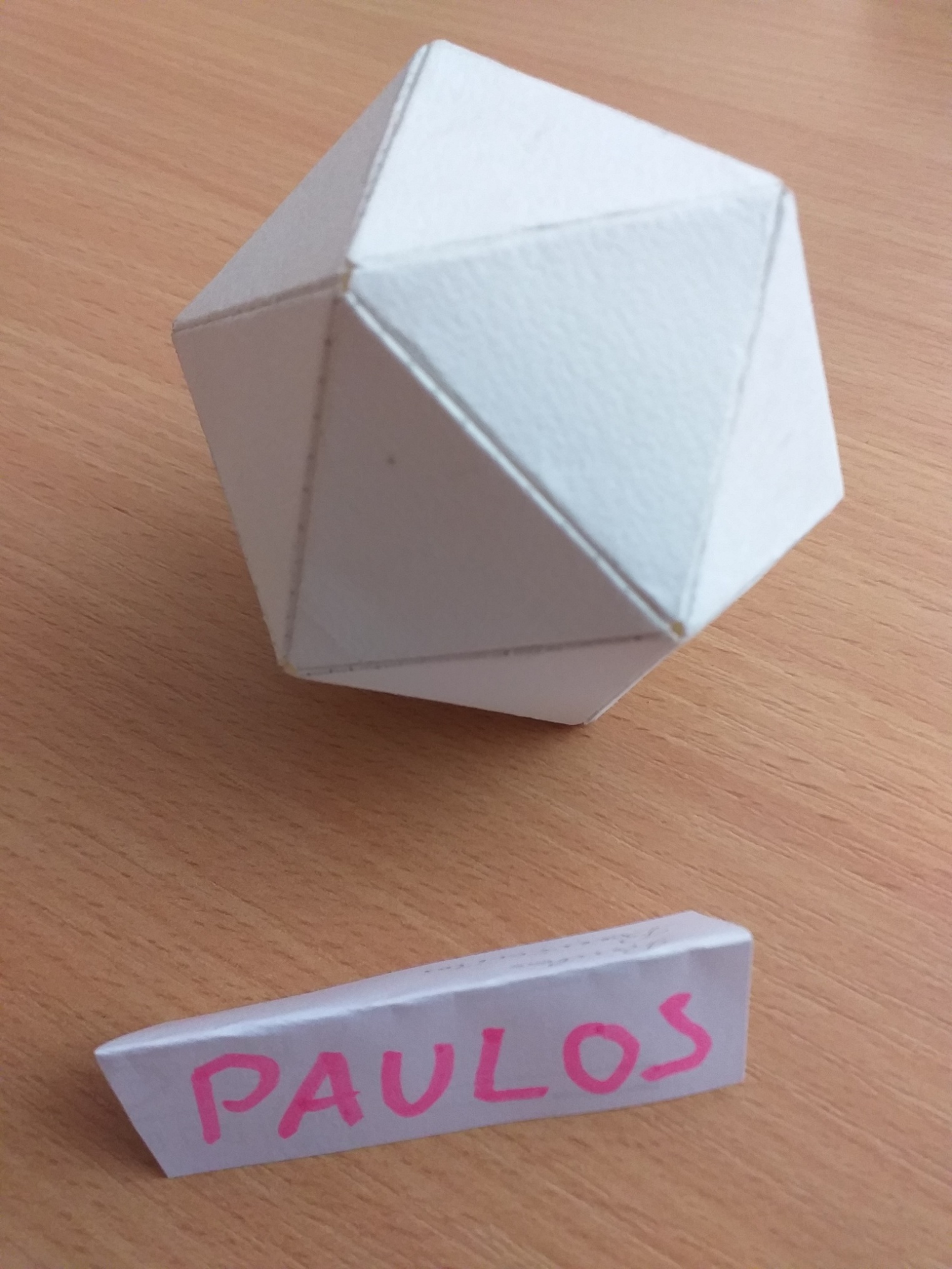 Deimantės B.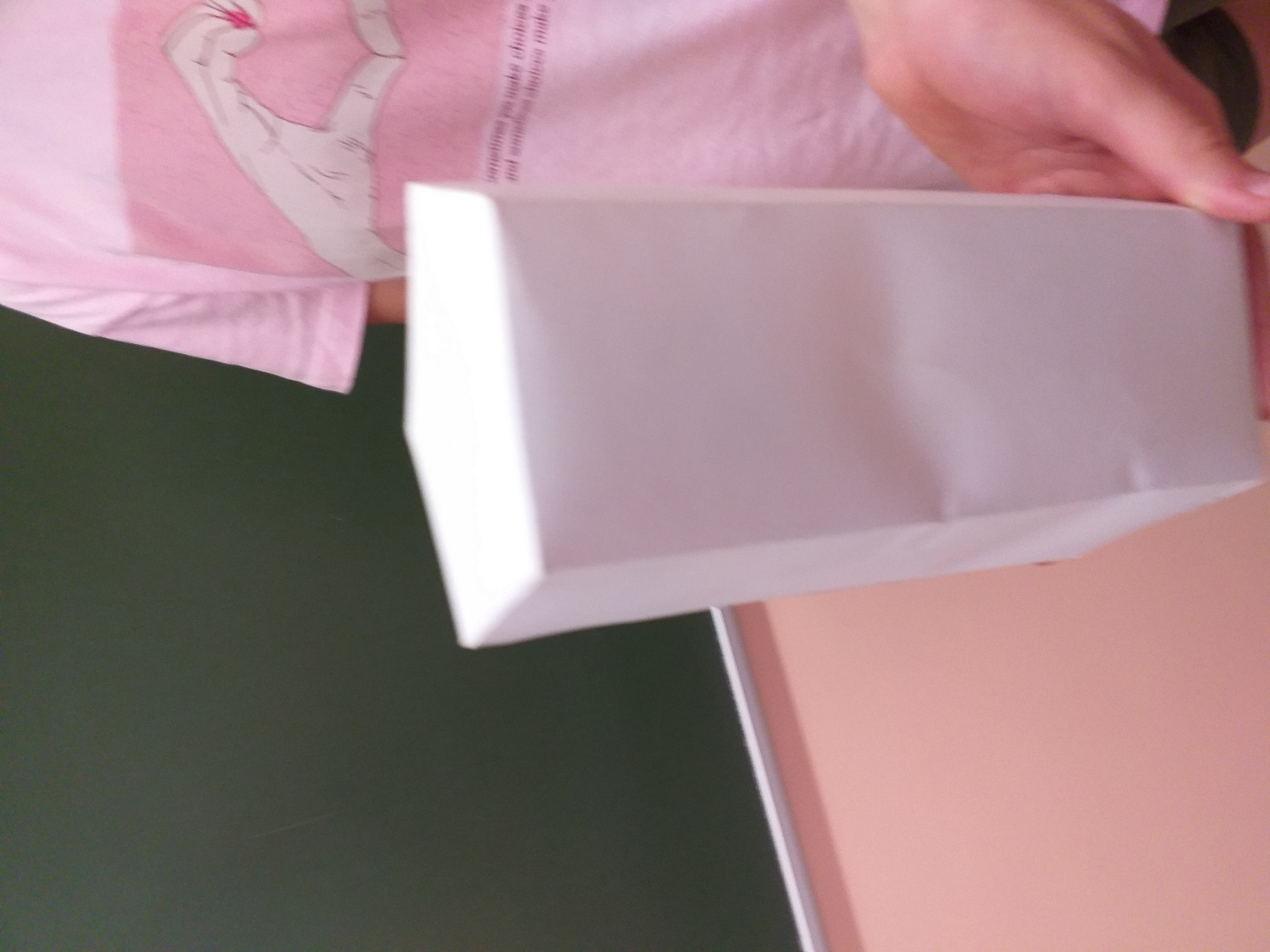 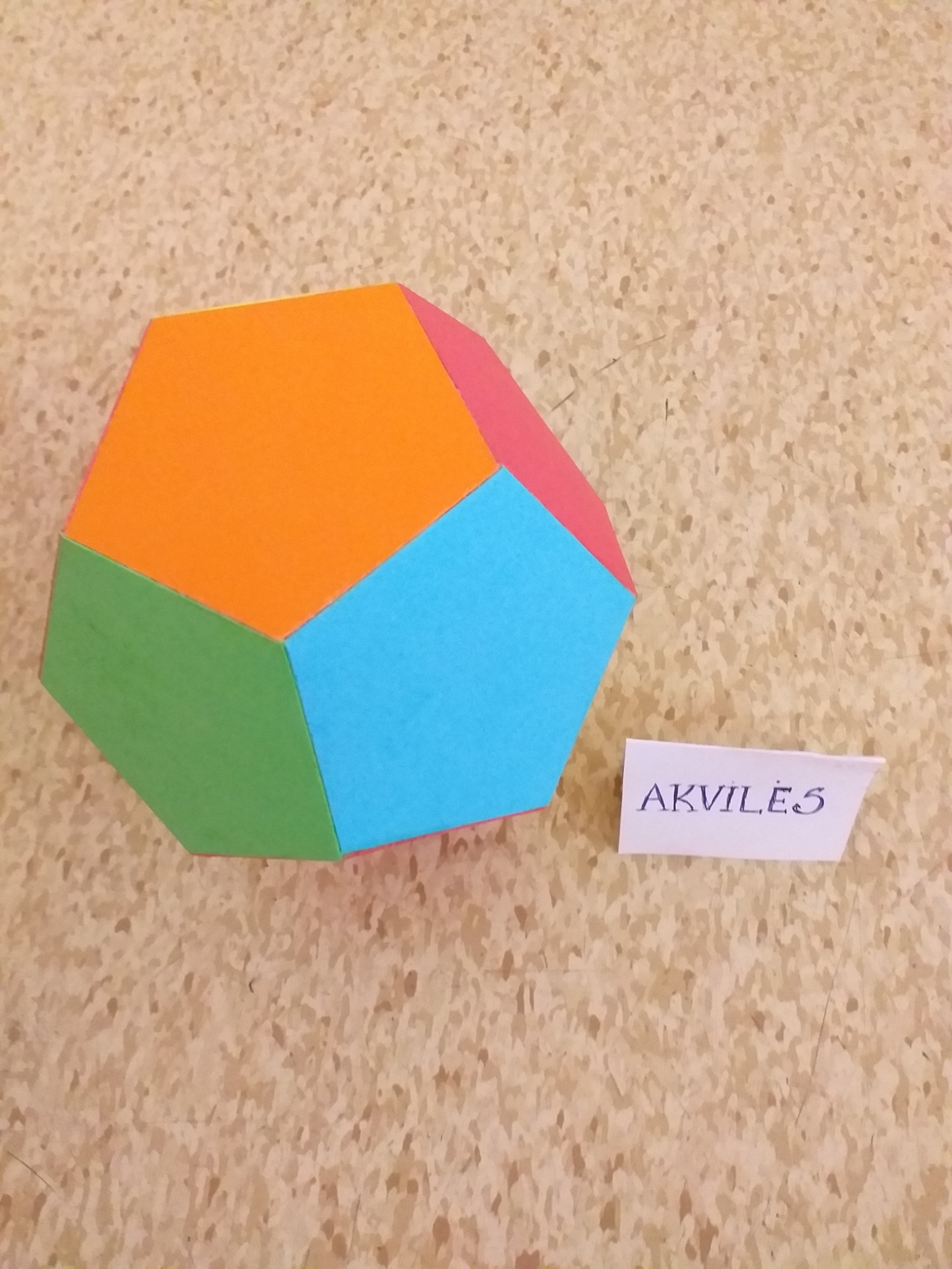 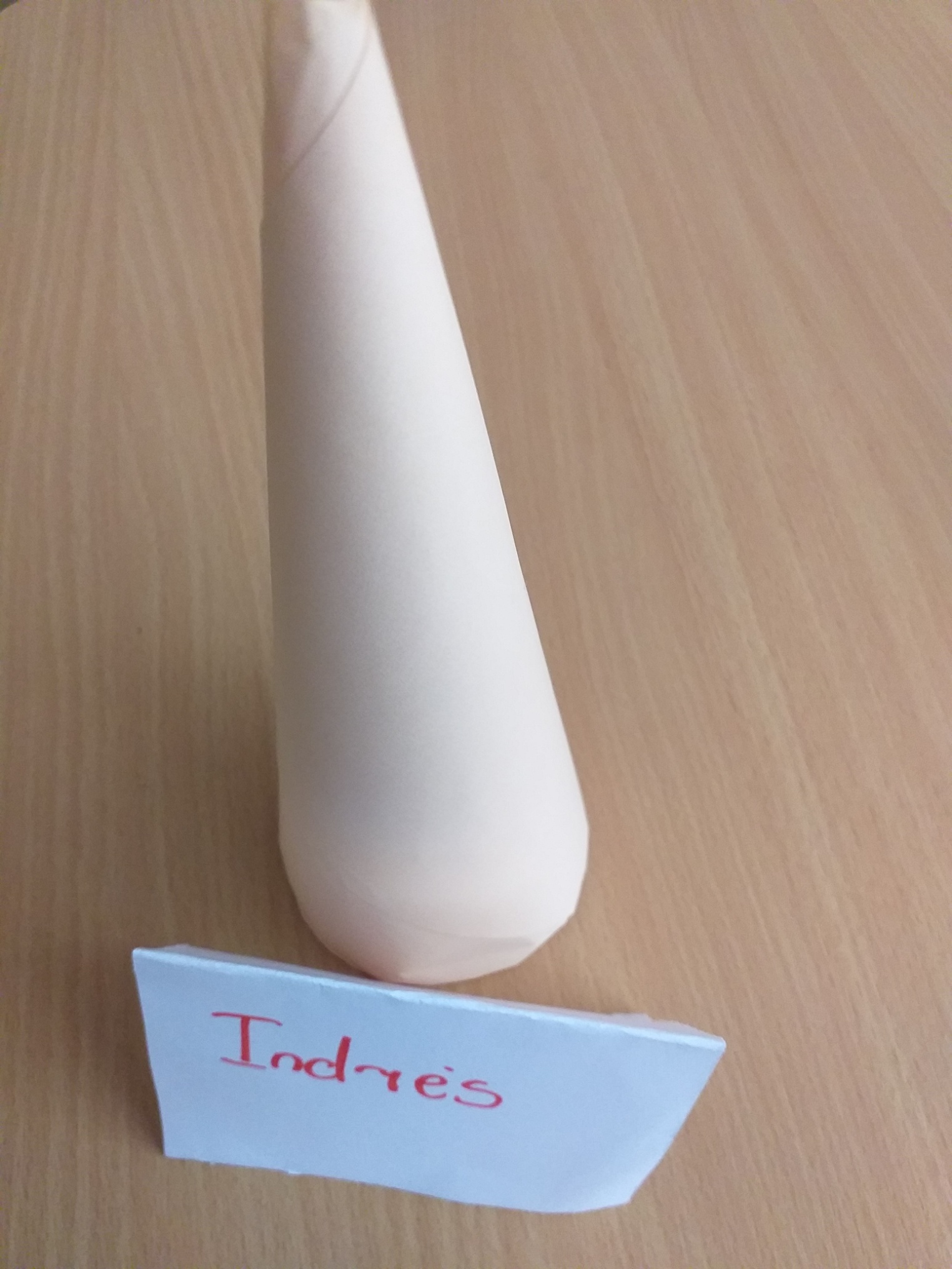 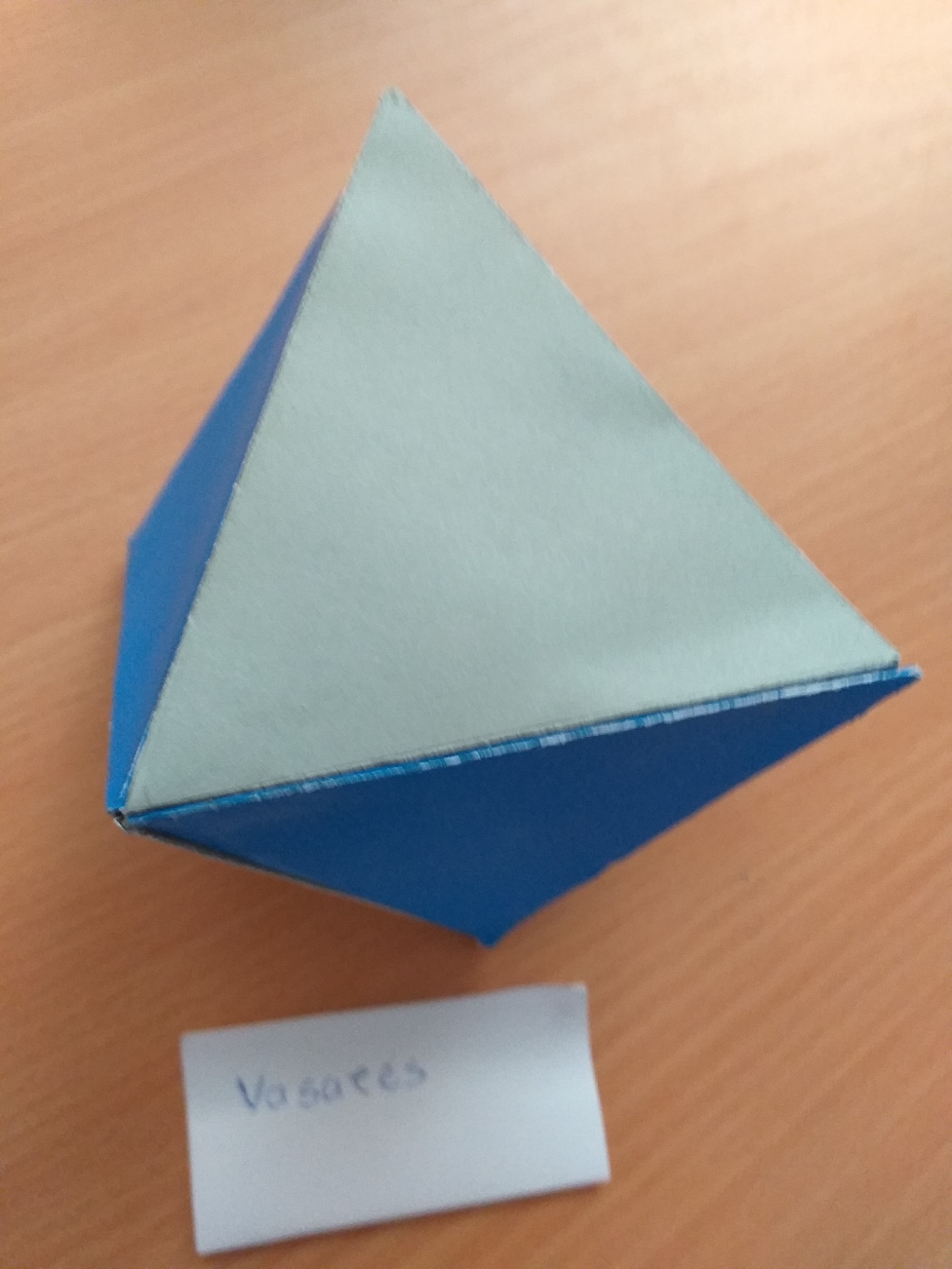 Deimantės K.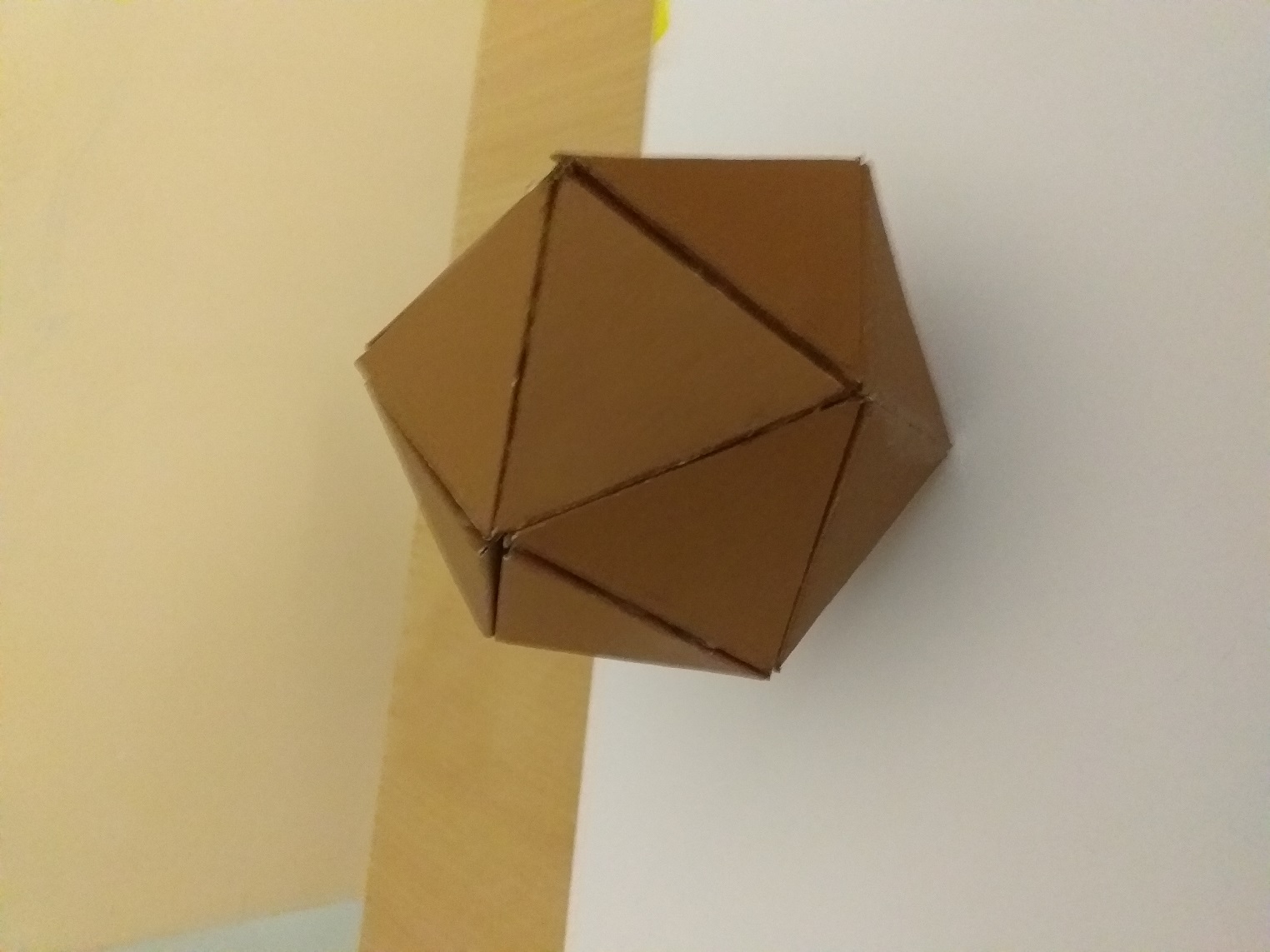 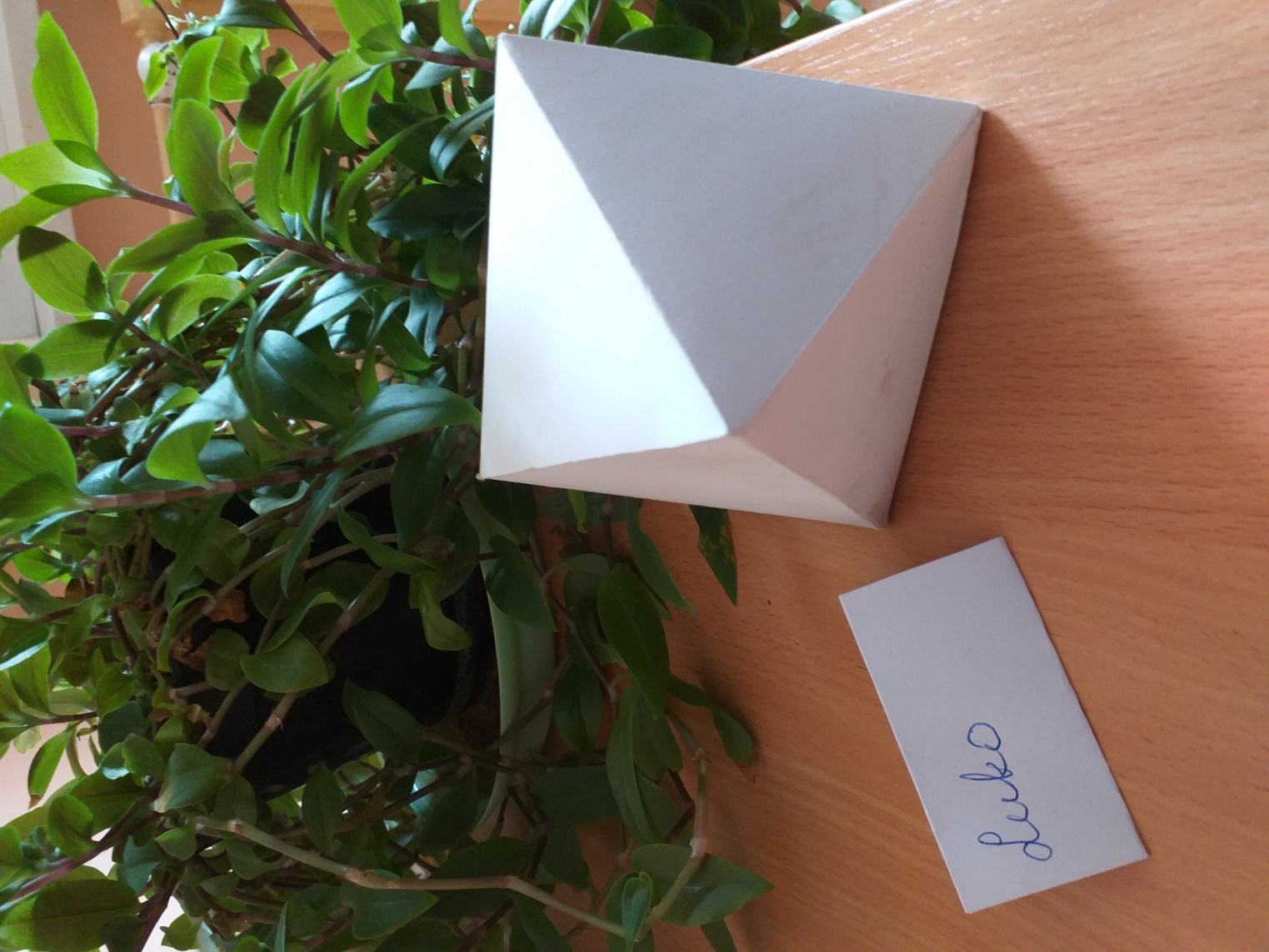 Enrikos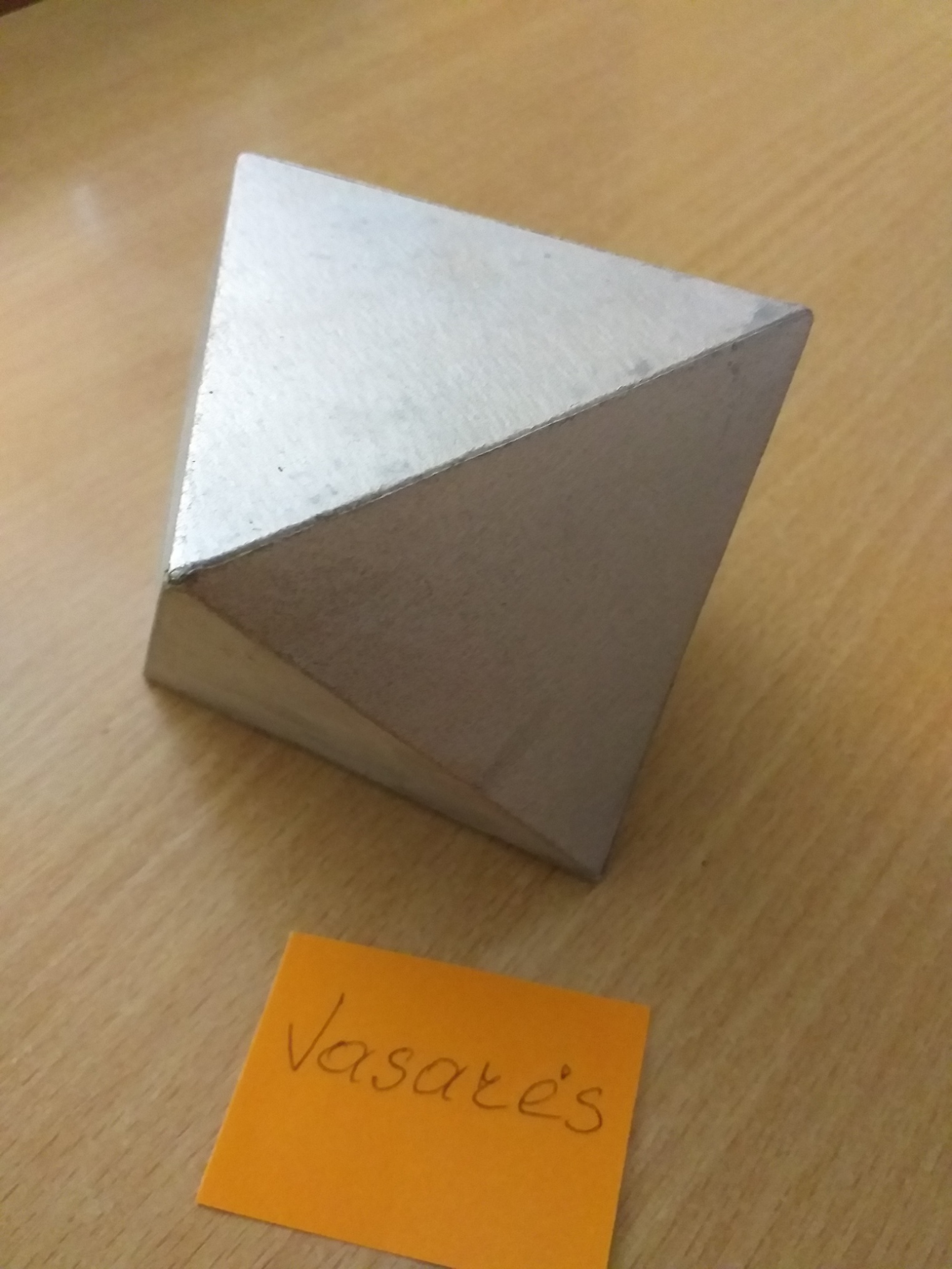 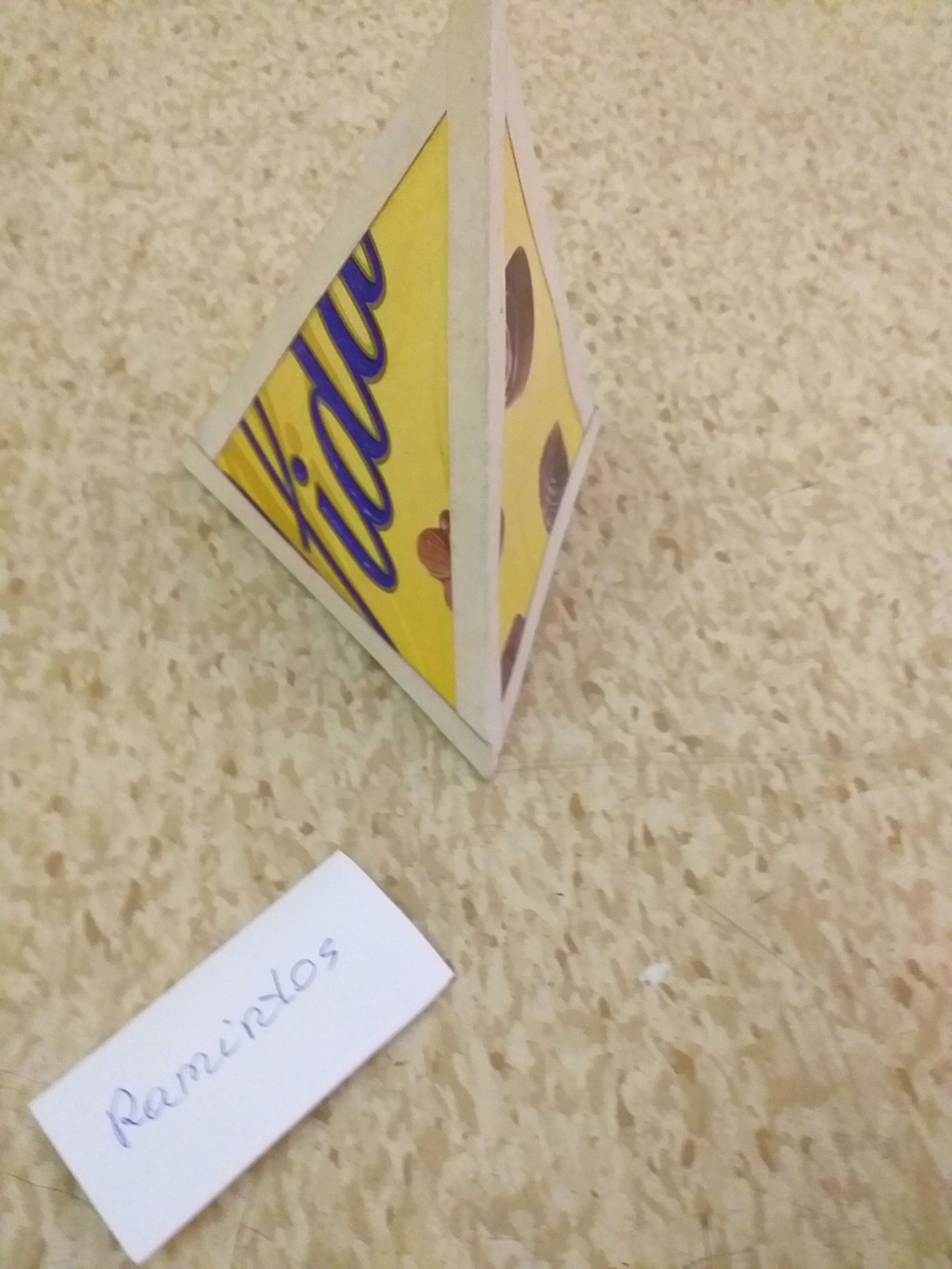 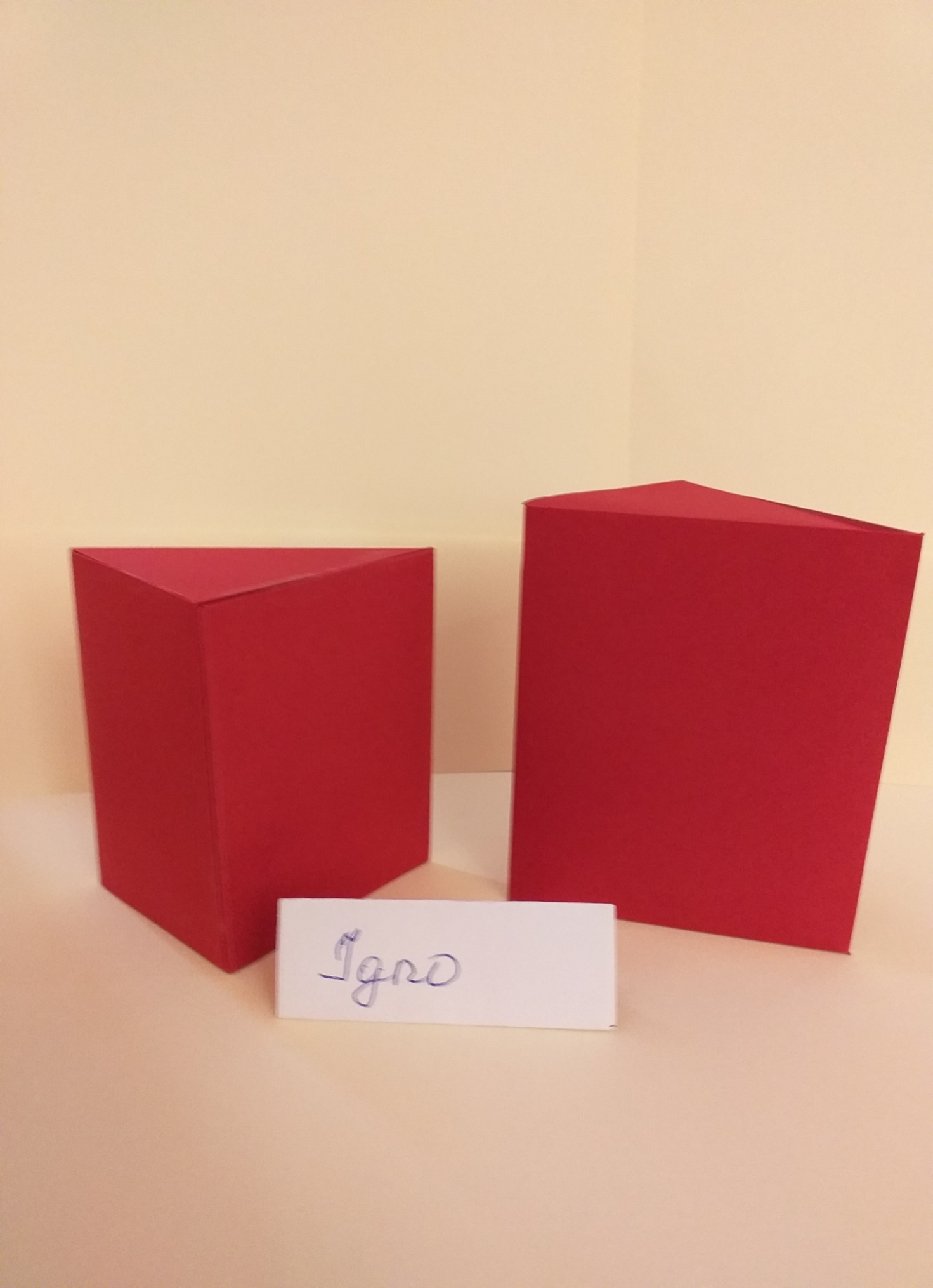 Neilos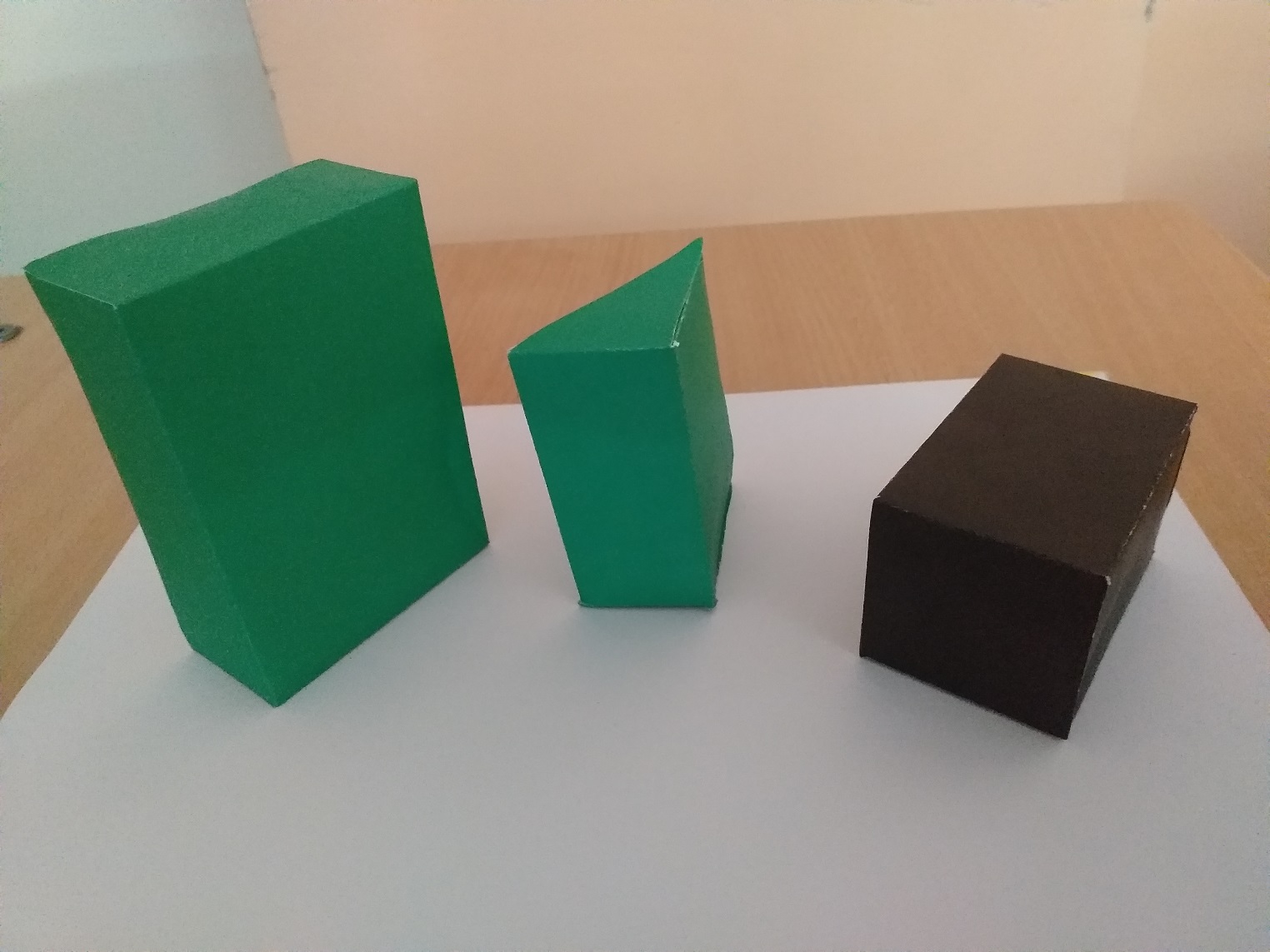 Justo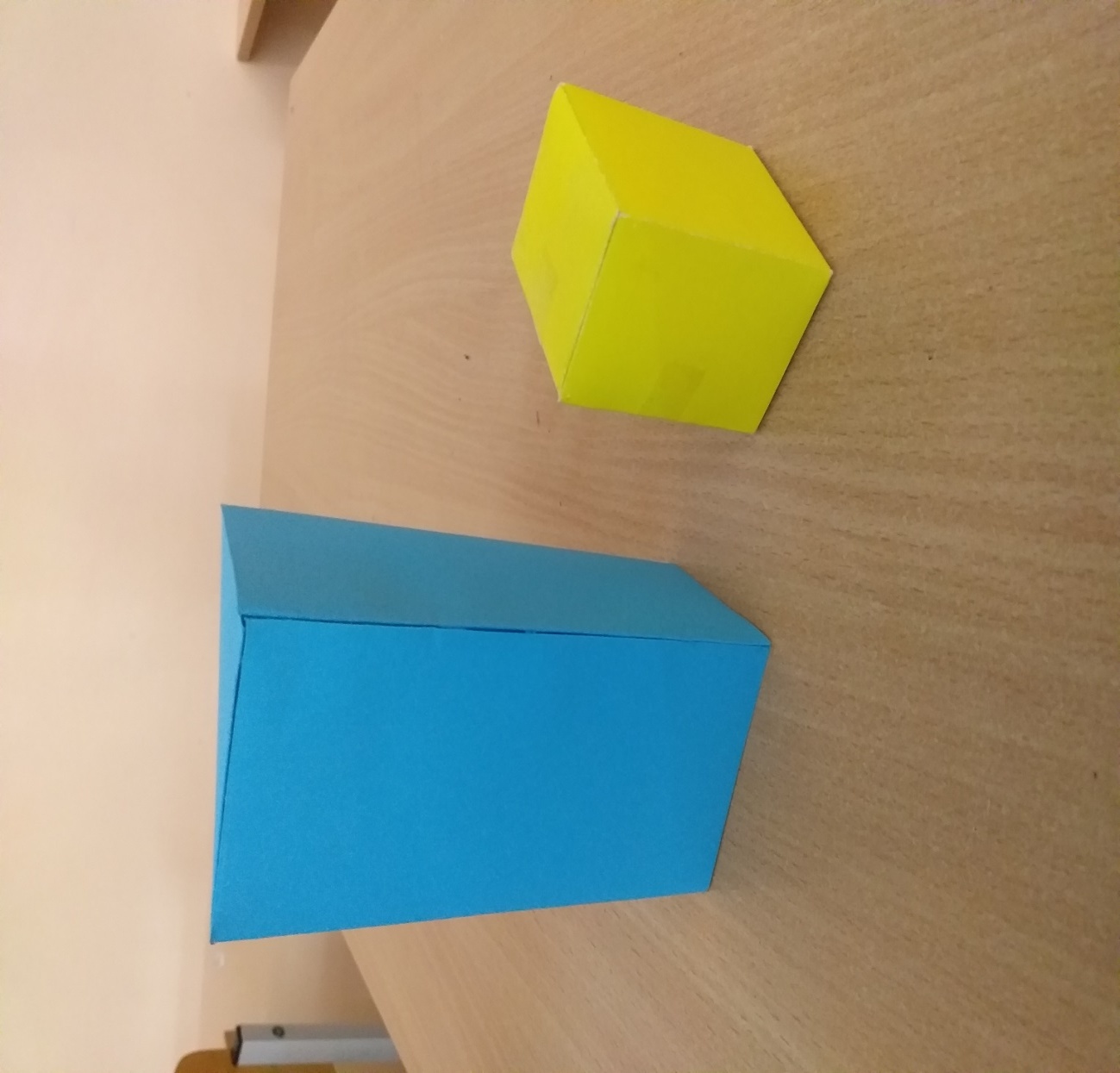 Klaudijos 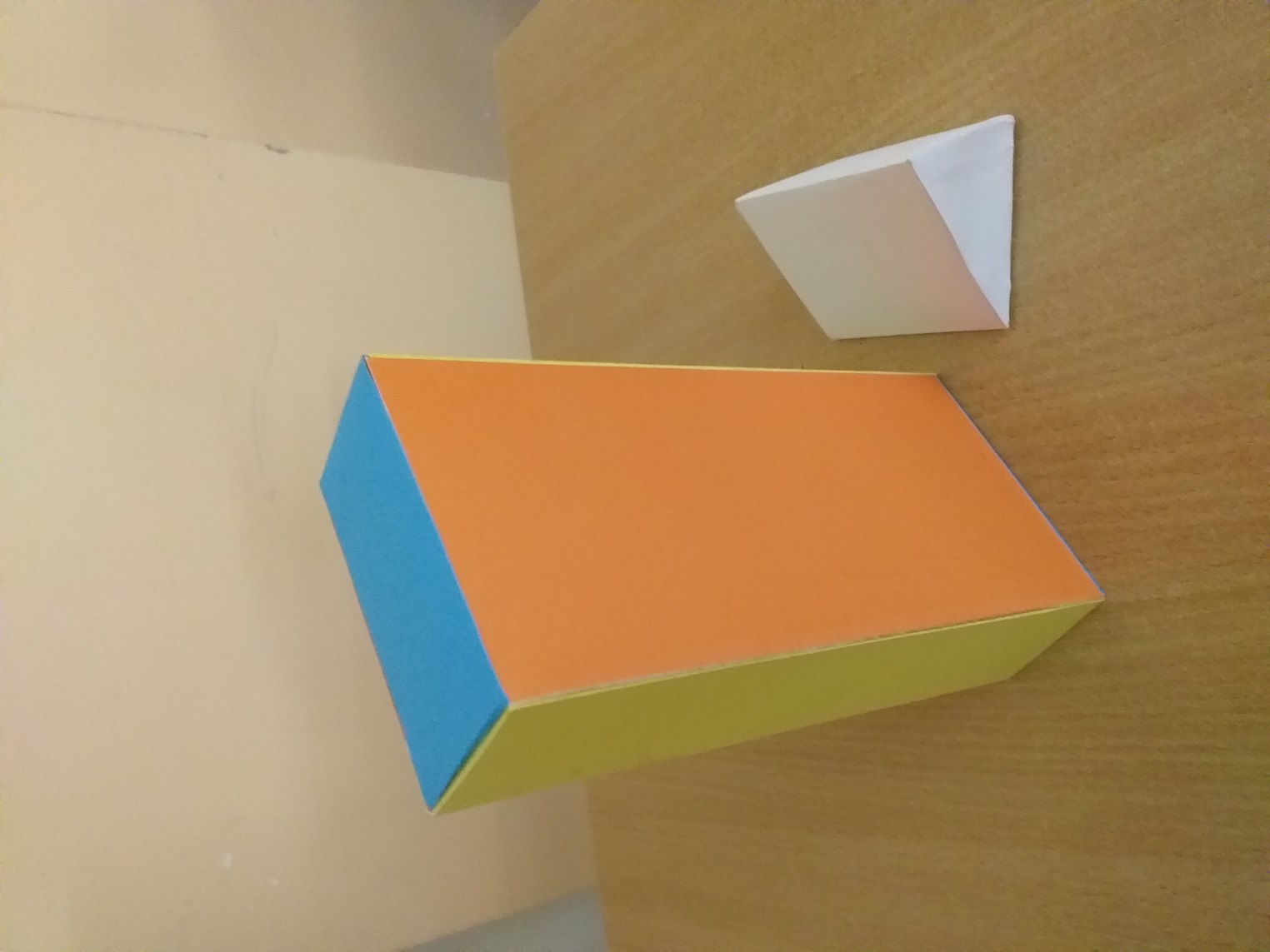 Dovydo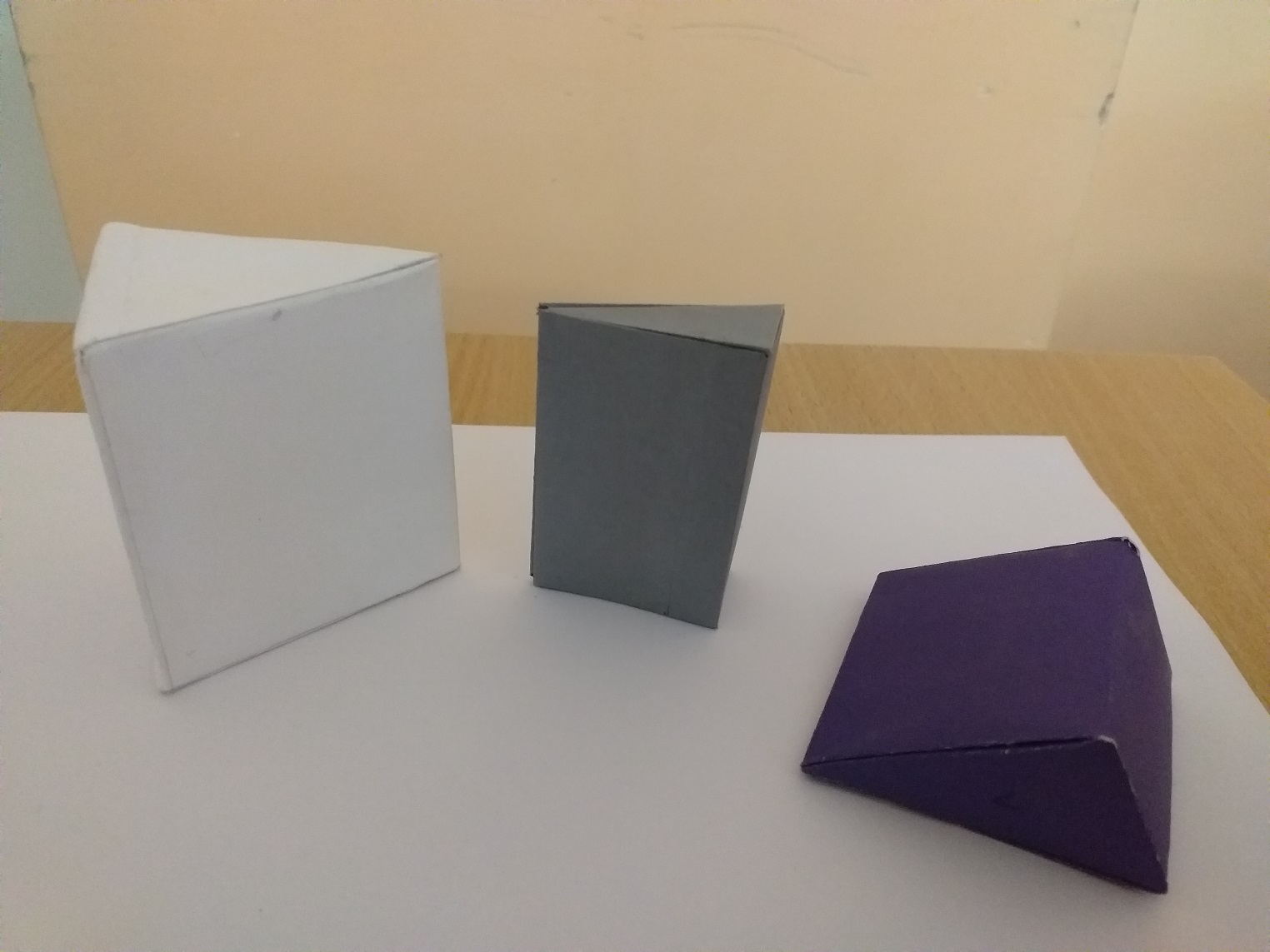 Krismanto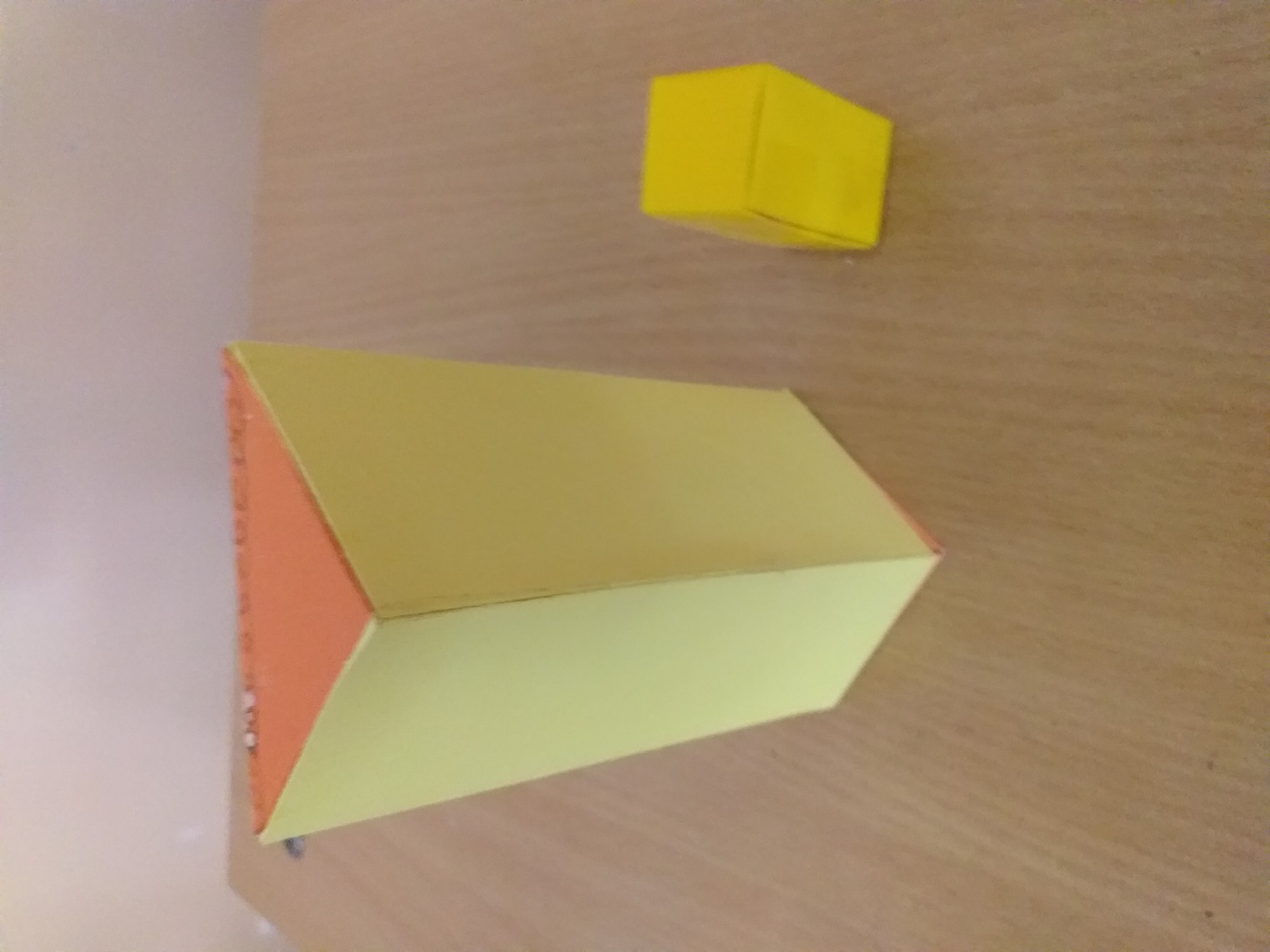 Modesto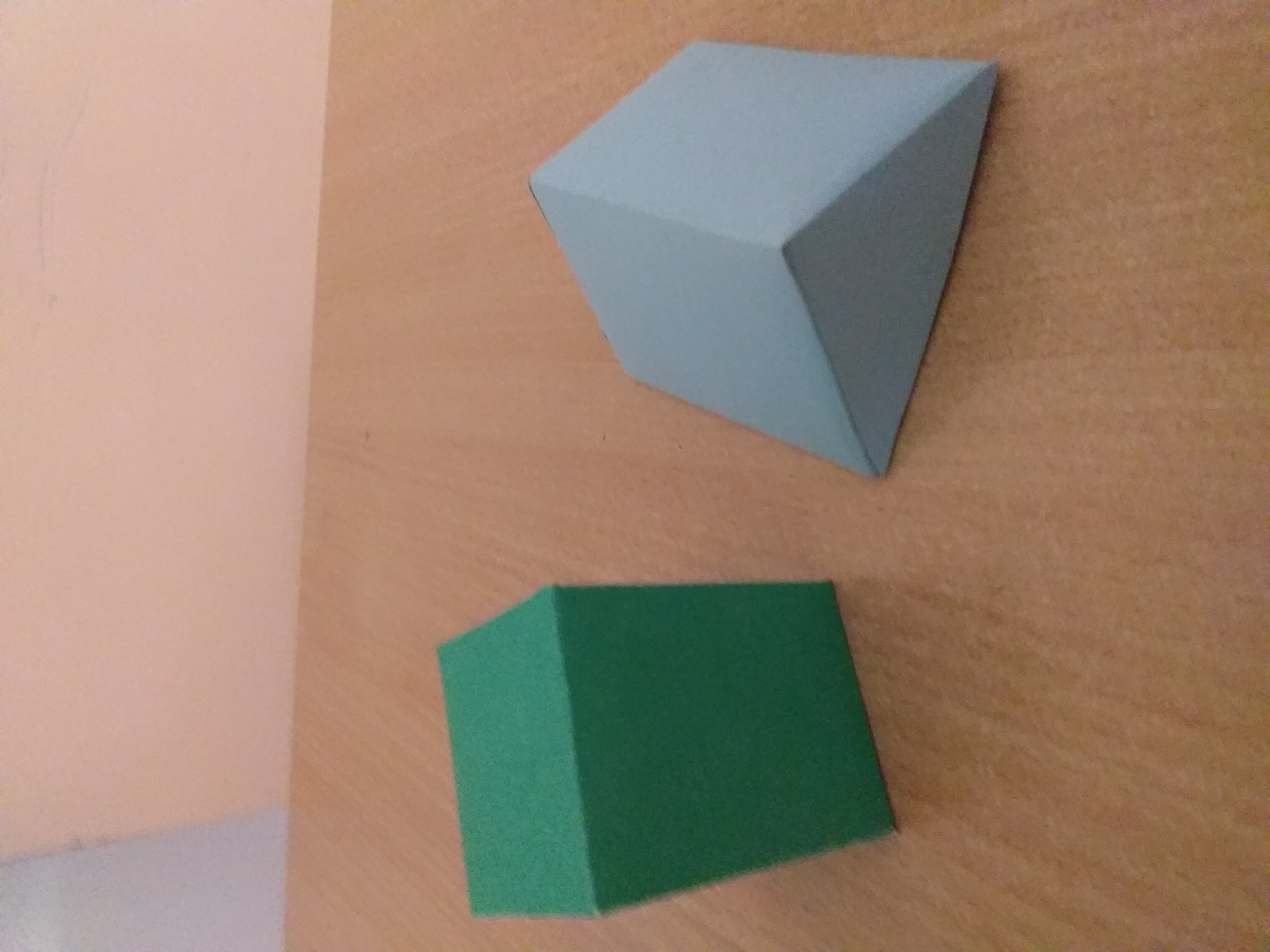 Domo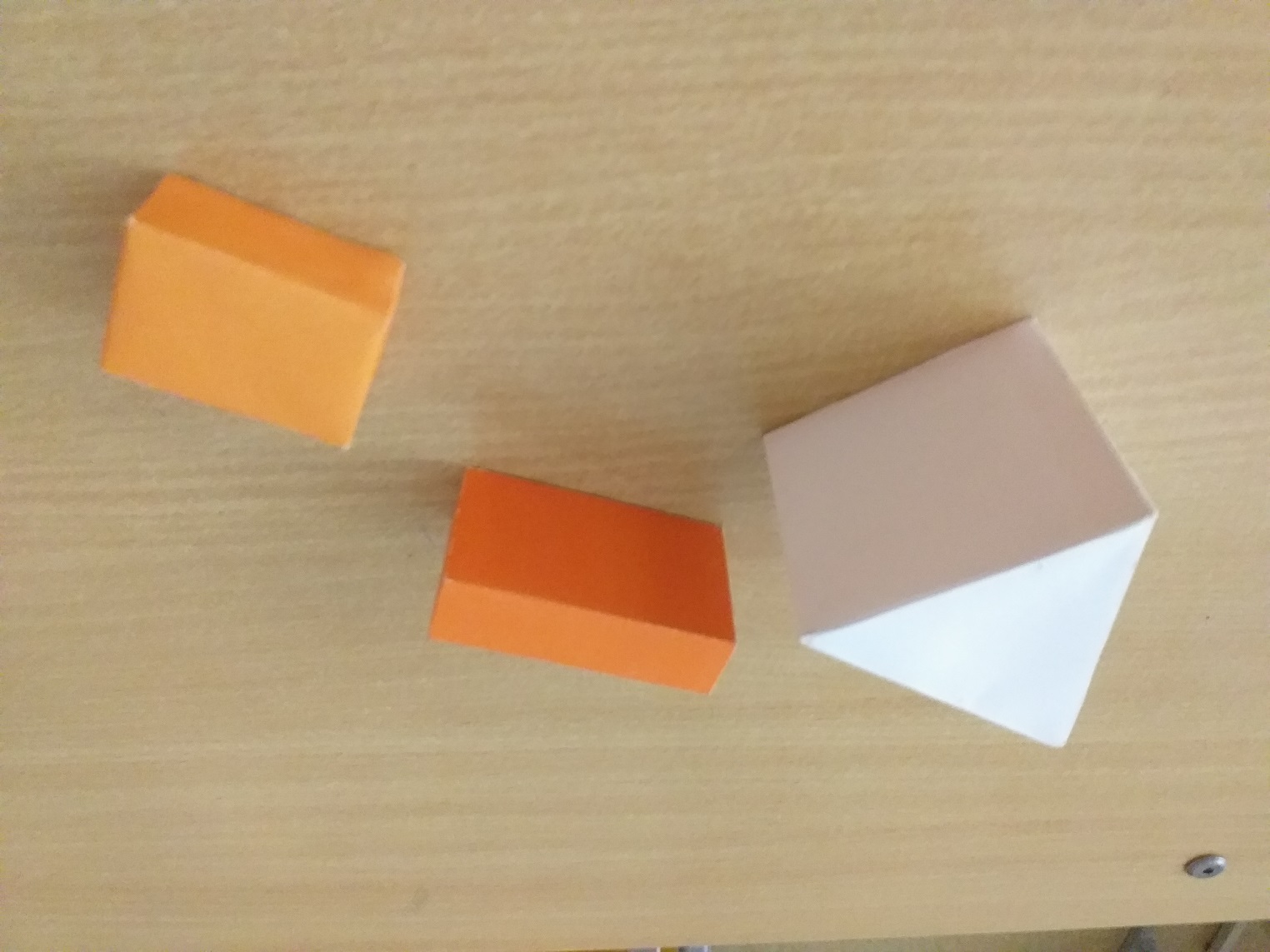 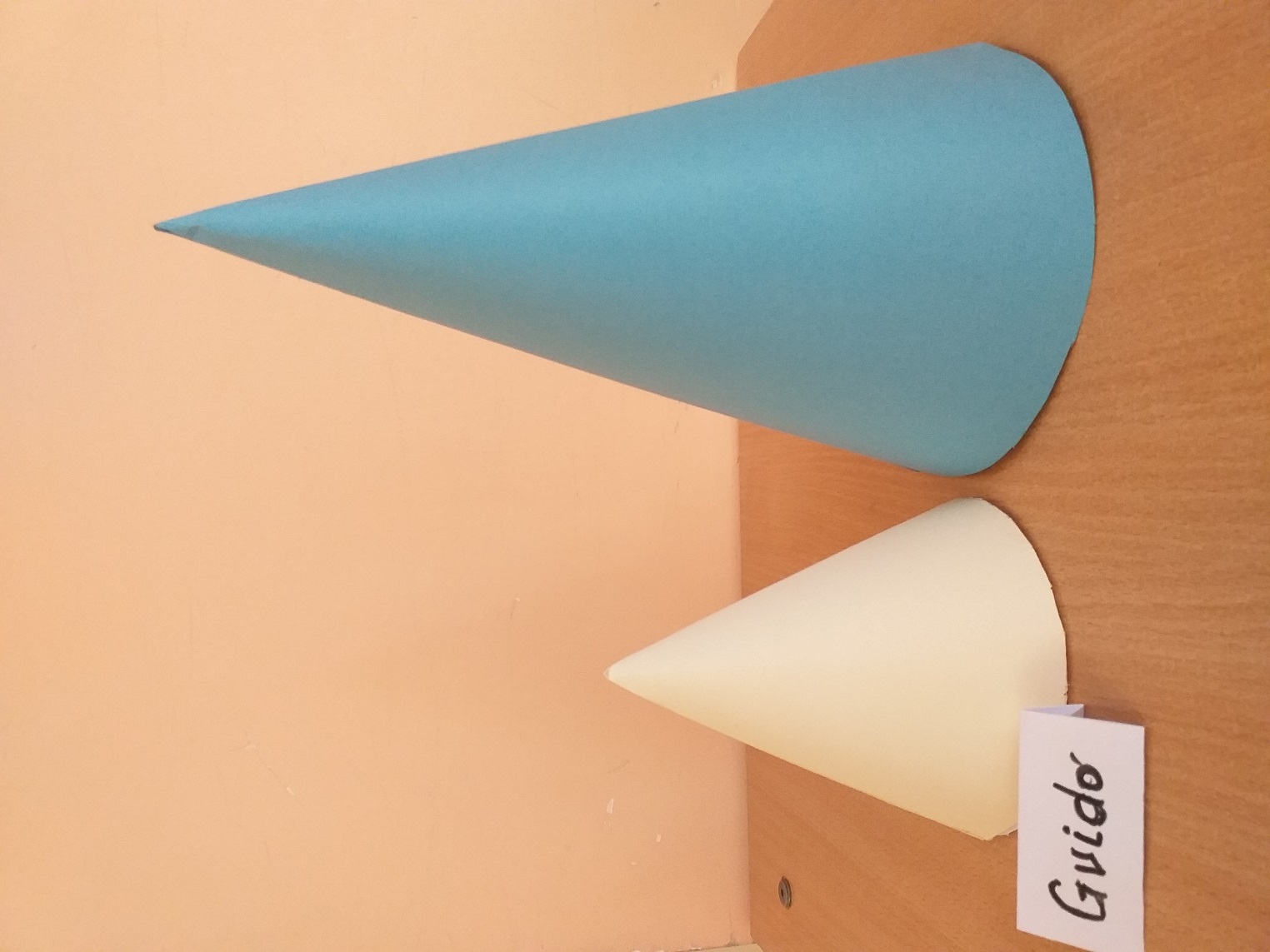 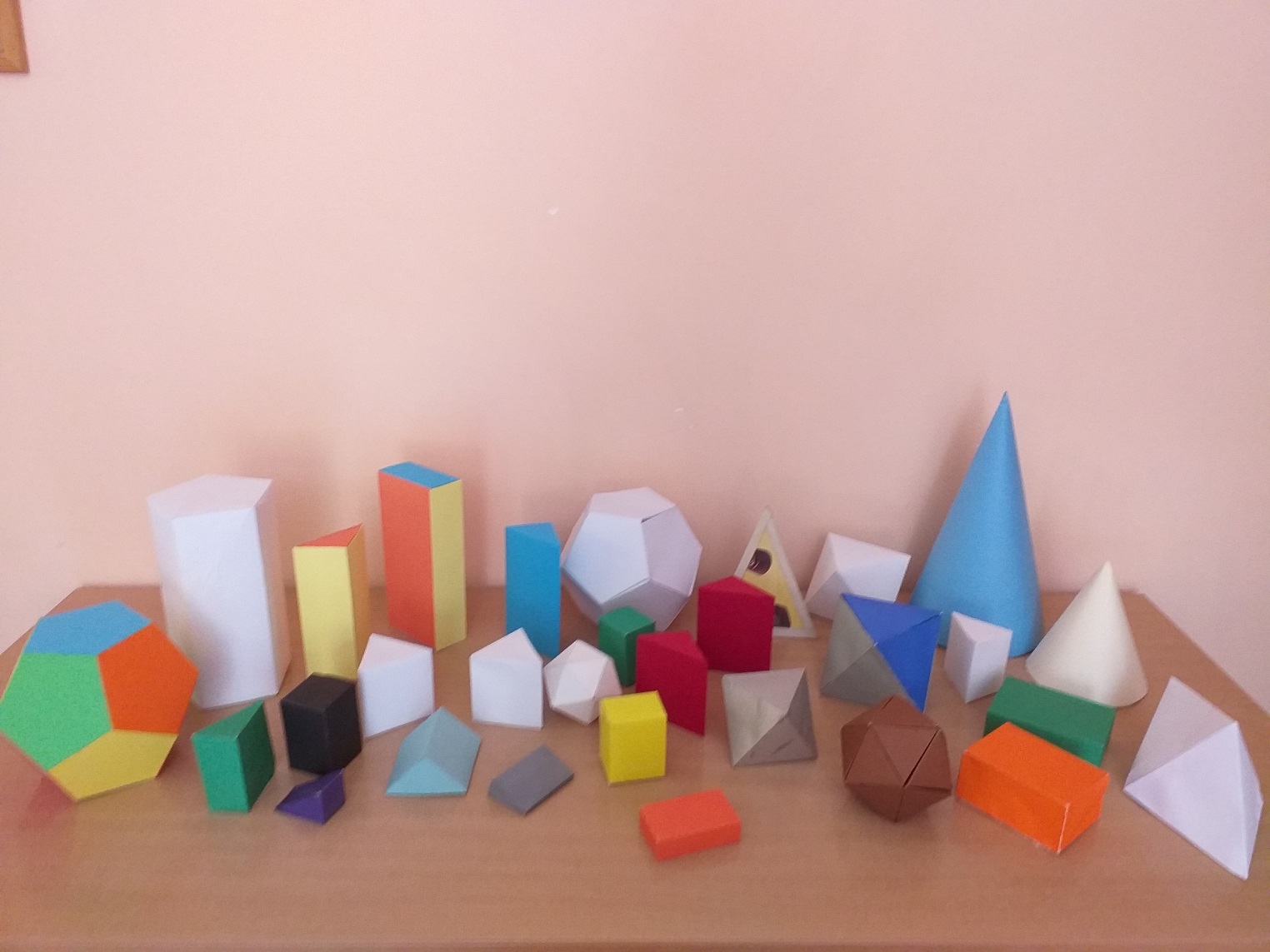 Mokinių ,dalyvavusių projekte sąrašas:Ilginis Dominykas                                        12. Gečaitė Enrika Rudys Ervinas                                              13.  Kuprytė RamintaLabokaitė Ugnė                                            14.  Račkus IgnasGomas Arnas                                                15.  Gikaras JustasBaužaitė Paula                                              16.  Montvydaitė-Pivoriūtė NeilaBirškytė Deimantė                                         17.  Janevičė KlaudijaGiaštautaitė Akvilė                                       18.  Buivydas DomasBagdonaitė Indrė                                          19.  Siminauskas KrismantasGedmintaitė Vasarė                                      20.  Mišeikis ModestasKubiliūtė Deimantė                                      21.  Buivydas DomasStenelis Lukas                                              22.  Stasius Gvidas